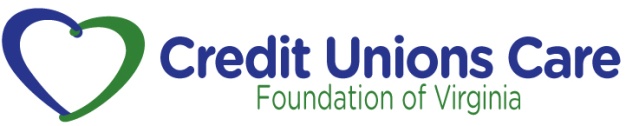 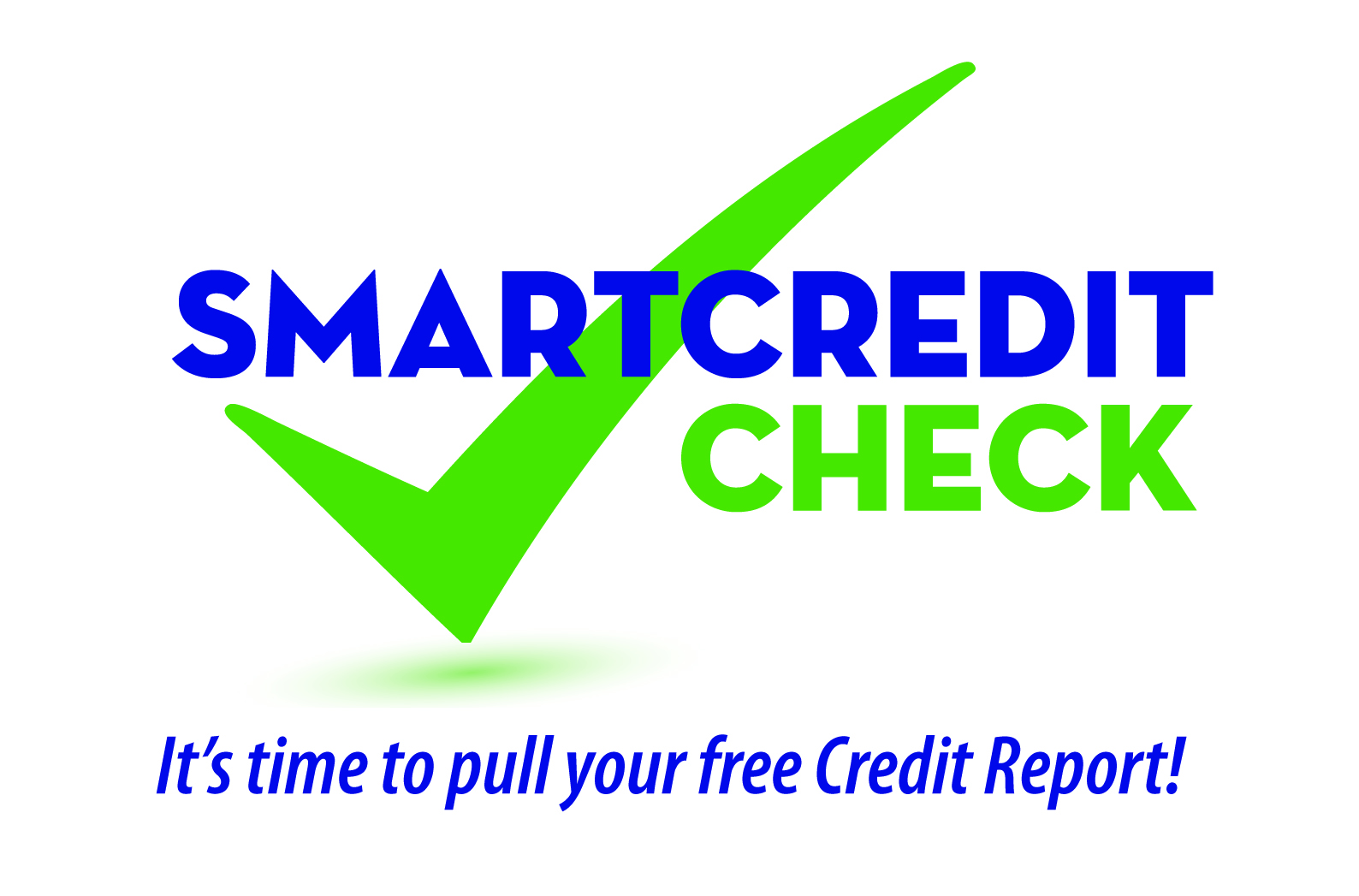 FICO provides an estimate of your credit score based on your answers to the questions below (The online version can be found at http://wwwmyfico.com/FICOCreditScoreEstimator/Estimator.aspx). The part of your score that is impacted is indicated under each question.How many credit cards do you have?Credit Mix (10%)1a. Follow up: How long ago did you get your first credit card?Length of Credit History (15%) and New Credit (10%)How long ago did you get your first loan?Length of Credit History (15%) and New Credit (10%)3. How many loans or credit cards have you applied for in the last year?New Credit (10%)4. How recently have you opened a new loan or credit card?New Credit (10%)5. How many of your loans and/or credit cards currently have a balance?Amounts Owed (30%)6. Besides any mortgage loans, what are your total balances on all other loans and credit cards combined?Amounts Owed (30%)7. When did you last miss a loan or credit card payment?Payment History (35%)7a. Follow up: What is the most delinquent you have ever been on a loan or credit card payment? (includes repossessions, foreclosures, and accounts referred to collection agencies)Payment History (35%)8. How many of your loans and/or credit cards are currently past due?Payment History (35%)8a. Follow up: What are your total balances on all currently past due accounts?	Payment History (35%) and Amounts Owed (30%)9. What percent of your total credit card limits do your credit card balances represent?Amounts Owed (30%)10. Please indicate if you have ever gone through any of the following negative financial events in the last 10 years: bankruptcy, tax lien, foreclosure, repossession, or account referred to collection agency.Payment History (35%) and Amounts Owed (30%)